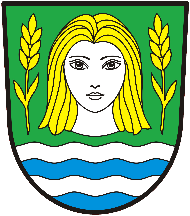 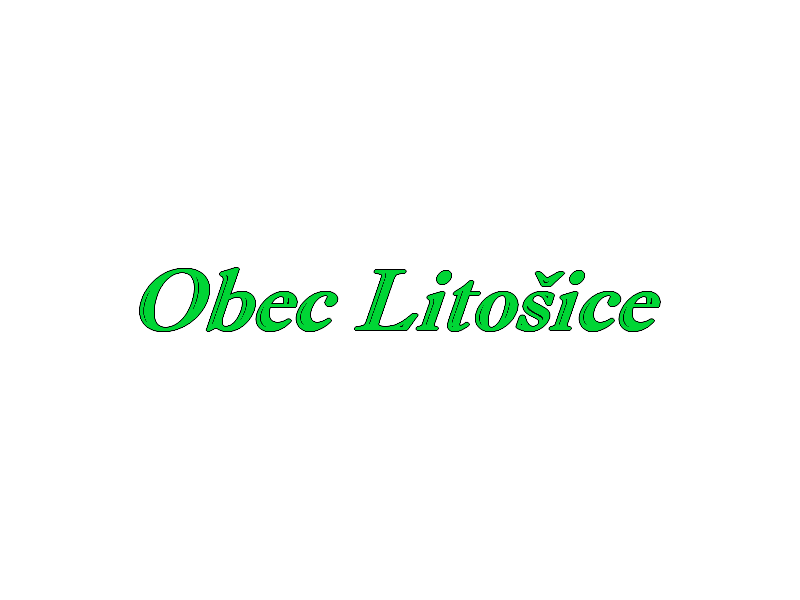 									Obecní úřad Litošice									        Litošice 27   53501 Přelouč	Obec Litošice, Litošice 27, 535  01 Přelouč		bankovní účet číslo 31827561/0100  vedený u Komerční banky v PardubicíchIČ 00580562				telefon: 466 977 012	        ID datové schránky: s5pazn7Úřední den: pondělí od 18 – 19 hodin		www.litosice.cz                 info@litosice.czČestné prohlášení o způsobu pozbytí psa zánik poplatkové povinnostiProhlašuji, že jsem svého psa neopustil/a/ s úmyslem se ho zbavit nebo jej vyhnat a jinak neporušil/a/zákon č. 246/1992 Sb., ve znění pozdějších předpisů, na ochranu zvířat proti týrání.Pes uhynul*       –       Byl utracen*      -        Zaběhl se*           -         Změna držitele* dne :Změna trvalého bydliště držitele psa ode dne: Jméno, příjmení, adresa nového držitele psa:Požaduji vrátit případný přeplatek na místním poplatku ze psů           ano*       –           ne*1)Na účet* č.:2)Poštovní poukázkou*            -           hotově*Držitel psa: Trvalé bydliště: Poučení: Úmyslné uvedení nepravdivých údajů v čestném prohlášení je přestupkem podle      § 21 odst. 1 písm. b) zákona č. 200/1990 Sb., o přestupcích, ve znění pozdějších předpisů, pokud by se vzhledem k okolnostem případu nejednalo dokonce o trestný čin.Beru na vědomí, že poplatek za psa přestávám platit uplynutím měsíce, ve kterém jsem zánik poplatkové povinnosti oznámil správci poplatku. Poplatek do tohoto data vyrovnán.V Litošicích dne :…………………….                                                   ………………………………………………………………                                                                                                                                         podpis*nehodící se škrtněte 